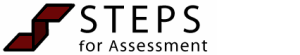 Top of FormStudent Teacher Name: _________________________       Block:   1     2  	Date: ________________Cooperating Teacher:___________________________       School/District_______________________University Supervisor: __________________________       Grade/Course _______________________Bottom of FormTrait NameTrait DescriptionRatingsRatingsRatingsRatingsRatingsTrait NameTrait DescriptionHigh LevelSatisfactoryNeeds ImprovementNot ObservedNot ApplicableIndustrial Technology 1.1.0The student teacher demonstrates the ability to state specific goals suitable to students’ needs and abilities in the following areas of Industrial Technology Education: communication321 (NO) (NA)Industrial Technology 1.1.1The student teacher demonstrates the ability to state specific goals suitable to students’ needs and abilities in the following areas of Industrial Technology Education: communication -- engineering graphics/design and drafting321 (NO) (NA)Industrial Technology 1.1.2The student teacher demonstrates the ability to state specific goals suitable to students’ needs and abilities in the following areas of Industrial Technology Education: communication --graphic reproduction/printing/photography321 (NO) (NA)Industrial Technology 1.1.3The student teacher demonstrates the ability to state specific goals suitable to students’ needs and abilities in the following areas of Industrial Technology Education: communication --electromagnetic communication/computer graphics/word processing/computer networking/spread sheets321 (NO) (NA)Industrial Technology 1.2.1The student teacher demonstrates the ability to state specific goals suitable to students’ needs and abilities in the following areas of Industrial Technology Education: materials and processes--metals, plastics, woods, composites, bio-materials, etc.321 (NO) (NA)Industrial Technology 1.2.2The student teacher demonstrates the ability to state specific goals suitable to students’ needs and abilities in the following areas of Industrial Technology Education: materials and processes --metals, plastics, woods, composites, bio-materials, etc.—processing; selects, tests, and processes materials as needed in addressing technological problems321 (NO) (NA)Industrial Technology 1.2.3The student teacher demonstrates the ability to state specific goals suitable to students’ needs and abilities in the following areas of Industrial Technology Education: materials and processes --manufacturing - uses systematic approaches to design manufacturing situations321 (NO) (NA)Industrial Technology 1.2.4The student teacher demonstrates the ability to state specific goals suitable to students’ needs and abilities in the following areas of Industrial Technology Education: materials and processes --construction - selects and uses appropriate machines, tools, processes, and material to construct workable structures321 (NO) (NA)Industrial Technology 1.3.1The student teacher demonstrates the ability to state specific goals suitable to students’ needs and abilities in the following areas of Industrial Technology Education: energy and power--electricity-electronics321 (NO) (NA)Industrial Technology 1.3.2The student teacher demonstrates the ability to state specific goals suitable to students’ needs and abilities in the following areas of Industrial Technology Education: energy and power--fluid power321 (NO) (NA)Industrial Technology 1.3.4The student teacher demonstrates the ability to state specific goals suitable to students’ needs and abilities in the following areas of Industrial Technology Education: energy and power--transportation321 (NO) (NA)Industrial Technology 1.3.5The student teacher demonstrates the ability to state specific goals suitable to students’ needs and abilities in the following areas of Industrial Technology Education: energy and power--power transmission321 (NO) (NA)Industrial Technology 2.0.0The student teacher demonstrates the ability to translate objectives and goals into specific, organized learning activities in subject areas taught during student teaching.321 (NO) (NA)Industrial Technology 3.0.0The student teacher demonstrates the ability to identify, assess, and interpret students’ progress 321 (NO) (NA)Industrial Technology 4.0.0The student teacher gives clear, motivational assignments that explain expectations, procedures to be followed, and evaluation techniques to be used.321 (NO) (NA)Industrial Technology 5.0.0The student teacher demonstrates ability to shift channels of learning to recapture students’ attention.321 (NO) (NA)Industrial Technology 6.0.0The student teacher shows ability to demonstrate the use of laboratory machines and equipment correctly and often.321 (NO) (NA)Industrial Technology 7.0.0The student teacher uses examples that are relevant to the lives of the students.321 (NO) (NA)Industrial Technology 8.0.0The student teacher presents material relating to career preparation and job opportunities.321 (NO) (NA)Industrial Technology 9.0.0The student teacher is able to prepare tests and plan activities/projects that provide an assessment of whether or not daily and unit goals are met.321 (NO) (NA)Industrial Technology 10.0.0The student teacher fosters technological problem-solving skills and attitudes.321 (NO) (NA)Industrial Technology 11.0.0The student teacher organizes and conducts field trips and/or guest speakers.321 (NO) (NA)Industrial Technology 12.0.0The student teacher exhibits demonstration techniques and methods.321 (NO) (NA)Industrial Technology 13.0.0The student teacher illustrates safety factors to be observed in lab exercises.321 (NO) (NA)Industrial Technology 14.0.0The student teacher reinforces the practical applications of verbal and written communication, mathematics, scientific, and technological principles to industrial processes.321 (NO) (NA)Industrial Technology 15.0.0The student teacher encourages leadership behavior321 (NO) (NA)Technology Influence on Student LearningThe student teacher influences student learning to ensure high levels of achievement among all students.   Comment required.321 (NO) (NA)COMMENT—Influence on Student Learning: Additional Comments (optional):COMMENT—Influence on Student Learning: Additional Comments (optional):COMMENT—Influence on Student Learning: Additional Comments (optional):COMMENT—Influence on Student Learning: Additional Comments (optional):COMMENT—Influence on Student Learning: Additional Comments (optional):COMMENT—Influence on Student Learning: Additional Comments (optional):COMMENT—Influence on Student Learning: Additional Comments (optional):